Departamento: EDUCACION FISICACarrera: Profesorado en Educación FísicaCódigo: 6643 Curso: Primer año. Primer cuatrimestre.Comisión: Dos.   Régimen de la asignatura: Cuatrimestral.Asignación horaria semanal: 6 hs. Asignación horaria total: 90 hs. Profesor Responsable: FARA, Silvio Fabricio.Integrantes del equipo docente: PERUCHINI, Vanessa.   Ayudante de primera semi.	                                           KROHN, R. Emiliano.   Ayudante de primera semi.                                                       OLGUIN, Jesús              Ayudante de primera semi.Año académico: 2021.Lugar y fecha: Rio Cuarto, 20 de ABRIL del 2021.1. FUNDAMENTACIÓNLa Asignatura está situado en el primer cuatrimestre del primer año del plan de estudios del Profesorado en Educación Física.   Se encuentra inscripto en el marco del área del movimiento y procura brindar el conocimiento y la comprensión de las transformaciones que se producen en las diferentes etapas evolutivas por las que atraviesan
los seres humanos, teniendo en cuenta una mirada holística de los mismos.Este análisis teórico tendrá sus bases epistemológicas muy fuertemente ancladas en la “Teoría del curso de la vida” como contrapartida del ciclo vital, analizando  cómo los eventos históricos y los cambios económicos, demográficos, sociales y culturales moldean o configuran tanto las vidas individuales como los agregados poblacionales denominados cohortes.
La complejidad de los procesos que sustentan la conducta motriz del ser humano obliga a abordar el estudio de su desarrollo evolutivo motor desde una perspectiva interdisciplinar, donde se relacionan los aspectos biológicos, cognitivos, afectivos, perceptivos y ambientales con el fin de determinar la influencia que cada uno de ellos tiene en los distintos procesos que se suceden desde la concepción hasta la senectud.Es importante destacar la importancia e independencia que en los últimos años ha cobrado el área del desarrollo motor, su vinculación al desarrollo humano es innegable y por ello ha sido objeto de estudio de pedagogos, médicos, psicólogos, sociólogos y psicomotricistas desde ya hace bastante tiempo.    Debemos destacar que debido al auge de las actividades motrices existentes del tipo psicomotoras y sociomotoras que se han expresado en los últimos años ha movilizado a los académicos de la Educación Física a desarrollar teorías que hablen del desarrollo motor.La bibliografía propuesta, intenta ser un puntapié inicial para la propia reflexión acerca de las transformaciones que se han venido dando en el contexto sociocultural y cómo han incidido en los cuerpos con que nos tocara trabajar, dentro y fuera de la Escuela. De qué manera los sujetos habitan actualmente la escuela u otros espacios de prácticas corporales y como lo hacían hace dos o tres décadas y, fundamentalmente, qué hacer con estos sujetos nuevos que comparten nuestras prácticas de manera diaria, cómo podemos gestionar sus aprendizajes de manera de disminuir los altos niveles de fracaso motor que se evidencian en la actualidad en nuestras aulas, cualquiera fuera el contexto.   Tratando de promover constantemente el movimiento para contrarrestar la gran carga sedentaria que actualmente los seres humanos soportamos.2. OBJETIVOS:      a- Generales:Que el alumno logre integrar saberes provenientes de distintas áreas de conocimiento y las intente aplicar al gran abanico de posibilidades que la motricidad nos propone en pos de alejar a los seres humanos del sedentarismo característico de esta época.Que el alumno logre una mirada crítica sobre los rasgos socioculturales en que se inserta hoy la actividad física escolar y no escolar, advirtiendo la interpelación que los contenidos relacionados al área motora hoy están teniendo por parte de la sociedad.Que logre identificar posibles líneas de acción en la práctica docente para resignificar su tarea y resignificarse a partir de la actual transición educativa (escolar y no escolar).     b- Específicos:Conocer el desarrollo biopsicosocial del ser humano, desde su gestación hasta su muerte, desde el Paradigma del Curso de la Vida.Lograr un entendimiento entre el movimiento y la integración de esquemas nocionales.Conocer las diferentes teorías del desarrollo, el aprendizaje y el control motor.Lograr una aproximación al concepto de neuroplasticidad, concepto del mundo de la rehabilitación que se comienza a incorporarse al mundo de la Actividad Física.3. CONTENIDOS Bloque temático N.º 1: Bases conceptuales y terminológicas del Desarrollo Motor.  Paradigma del curso de la vida.Conceptualizaciones básicas. Curso de la vida.Conceptualización de trayectoria.Conceptualización de transición.Conceptualización de sucesos vitales.Terminología del Desarrollo y aprendizaje motor.Etimología del término.Conceptualizaciones varias.Situación motriz.Acción motriz.Conducta motriz.Competencia motriz y desarrollo motor.Control motor.Porque estudiar el desarrollo motor.Fundamentaciones teóricas.Factores que interactúan en el desarrollo motor.Ambiente.Crecimiento.Maduración.Adaptación.Bloque temático N.º 2:La coordinación de movimientos de la actividad motora.Orígenes del movimiento. El movimiento y la habilidad motora, conceptualización y clasificación.       Destrezas motoras, conceptualización y clasificación.Su desarrollo de acuerdo con el desarrollo del curso de la vida.   Biografía motora.Capacidades físicas, definición y clasificación.       a- Fases sensibles. 1.5 El movimiento y la integración de los esquemas nocionales.       a-   Nociones fundamentales.1.6 Información y retroinformación sensorial.1.7 Analizadores de la información.       a-   Analizadores kinestésicos.       b-   Analizador táctil.Analizador vestibular (estático y dinámico).Analizador óptico. Analizador acústico.Memoria motriz.Bloque temático N.º 3:Aspectos históricos y su influencia en las actuales teorías del desarrollo motor. Modelos explicativos del desarrollo motor: Historia y actualidad. Perspectiva Europea.Perspectiva Americana.Bloque temático N.º 4: Desarrollo evolutivo del ser humano, desde su concepción hasta su muerte, mirada holística de cada etapa.  Análisis descriptivo del ser humano como en ser integrado biopsicosocial. Etapa Prenatal:Fase Germinal.Fase Embrionaria.Fase Fetal.Etapa Post natal:1-Infancia (2 a 5 años): El estado de desarrollo motor en los recién nacidos; los comienzos de desarrollo motor; secuencias del desarrollo individual. Importancia de la motricidad para el desarrollo y formación del ser humano.  Importancia de la maduración neurológica para la maduración de la motricidad.  Desarrollo de los movimientos fundamentales. La importancia del control de la marcha al principio de esta etapa. La programación motriz innata. El niño y la relación con su cuerpo. Características de su crecimiento.  La capacidad motora y el desarrollo de su personalidad.  El movimiento y las habilidades motoras, tipos de habilidades.  Conductas motrices en el medio acuático. Movimientos fundamentales, sus secuencias según su estadio de maduración.2- Niñez (6 a 10 u 11 años): Características de su crecimiento.   El movimiento y las habilidades motoras, tipos de habilidades motoras, la complejizaciòn de estas habilidades.   Conductas motrices en el medio acuático. Destrezas, conceptos y clasificación. Motricidad refinada. Capacidades físicas que se pueden trabajar en las diferentes edades.  Fases sensibles.  Diferencias sexuales en el desarrollo motor.3-   Preadolescencia y adolescencia (13 a 18 años).   Destrezas y capacidades que se pueden trabajar en estas edades.   Destrezas segmentadas.   Crecimiento desmedido de las extremidades, problemas coordinativos.  Actitudes deficientes en relación con el esfuerzo.  Fases sensibles.   Factores psicológicos que influyen en el desarrollo motor.4- Juventud (18 a 25 años): Características generales y especificas del desarrollo biopsicosocial.  Características generales del desarrollo motor.  Periodo de especialización de las expresiones motoras.  5- Madurez (25 a 60).   Características generales y especificas del desarrollo biopsicosocial.  Características generales del desarrollo motor.  Consecuencia de la practica deportiva y el entrenamiento intenso.6-   Personas Mayores (más de 60 o 65 años).   Conceptualizaciones básicas, vejez, envejecimiento, ciclo vital.    A que edad somos viejos.    La heterogeneidad en el envejecimiento.  Las capacidades físicas que se deben trabajar en esta etapa vital.  Representaciones que tenemos sobre la vejez.   4. METODOLOGIA DE TRABAJO:En un primer momento se realizará un pequeño diagnóstico para conocer los conocimientos previos que los alumnos poseen.  El mismo nos servirá además para conocer los temas que les interesa, parafraseando a Freire, “debemos conocer el universo vocabular y temático de nuestros alumnos para partir de allí al momento de seleccionar contenidos y formas metodológicas”, mientras más se del alumnado más sabré de las metodologías a desarrollar. Se trabajará principalmente con formato de clase teórico - practica.  Se realizarán investigaciones bibliográficas de los temas seleccionados los que se trabajarán en clase, tratando de cerrar la clase con la puesta en común de lo trabajado, con la idea que ese material sea material de estudio para las evaluaciones finales.   En los Teóricos se desarrollarán los temas principales, los mismos se retomarán en los prácticos tratando de darle mayor sentido y contextualización para que lo aprendido tenga mayor significación para el estudiante. Al decir de E. Morin “La supremacía de un conocimiento fragmentado según las disciplinas impide a menudo operar el vinculo entre las partes y las totalidades y debe dar paso a un modo de conocimiento capaz de aprehender los objetos en sus contextos, sus complejidades, sus conjuntos…”.    Se pedirá en cada practico la entrega de un trabajo individual o grupal, los mismos podrán ser escritos, orales o videos.  Se trabajará con el entorno virtual EVELIA.5. EVALUACION: Este año al igual que el año pasado teniendo en cuenta la Pandemia se tomará solamente un parcial de manera virtual por el entorno virtual EVELIA.   El mismo deberá ser aprobado con una nota mínima de 5 (cinco) para regularizar y 7(siete) o más para promocionar.Como se tomará solo 1 (uno) parcial habrá solo 1 (uno) recuperatorio.5.1. REQUISITOS PARA LA OBTENCIÓN DE LAS DIFERENTES CONDICIONES DE ESTUDIANTE Acreditación de la Asignatura:Alumno promocional:80 % de asistencia a las clases.Aprobación de un examen parcial con calificación de 7 (siete) o más.Cumplir con el 80% de los prácticos aprobados.Alumnos regulares:80 % de asistencia a las clases.Aprobación de un examen parcial con calificación de 5 (cinco) puntos.Cumplir con el 80% de los prácticos aprobados.Nota: El parcial desaprobado tendrá su correspondiente recuperatorio, en este el estudiante tendrá la posibilidad de Promocionar la asignatura.6. CRONOGRAMA  Cronograma tentativo ajustado al cronograma académico de la facultad de Ciencias Humanas.Clases: desde el 14 de ABRIL al 7 de JULIO. En la cantidad asignadas de clases, incluyen los trabajos prácticos, parciales y recuperatorios.Presentación de la Asignatura: 14 de abril de 2021.Presentación de los prácticos: 16 de abril de 2021.Unidad 1: 3 clases teóricas – 3 clases prácticas.  Del 21 de abril al 5 de mayo del 2021. Unidad 2: 3 clases teóricas – 3 clases prácticas.  Del 12 de mayo al 28 de mayo del 2021Unidad 3: 1 clases teóricas – 1 clases prácticas.  Dia 2 y 4 de junio del 2021.Unidad 4: 3 clases teóricas – 3 clases prácticas.  Del 9 de junio al 2 de julio del 2021.Parcial:              23/06/21                          Recuperatorio:   30/06/21.7. HORARIOS DE CLASES Y DE CONSULTASHorarios y días de clase:Miércoles: 08:00 a 10:00 horas. (Virtual). Teóricos todas las Comisiones. Lunes:   08:00 a 10:00 horas. (Virtual).  Prácticos Todas las Comisiones.Los horarios de consulta son:Profesor Silvio F. Fara, los viernes de 08:00 a 10.00 horas en el Cubículo 5 del pabellón J. (en Pandemia de manera virtual)Profesor Emiliano Krohn, jueves de 12:00 a 13:00 hs.   En pandemia de manera virtual. Profesor Jesús Olguin, martes de 10:00 a 12:00 hs.   En pandemia de manera virtual. Profesora Vanesa Peruchini, los viernes de 08:00 a 10:00 hs.  En pandemia de manera virtual.8. BIBLIOGRAFÍA OBLIGATORIAMercedes Blanco.   “El enfoque del curso de vida: orígenes y desarrollo”.   Centro de Investigaciones y Estudios Superiores en Antropología Social (Ciesas).   Revista Latinoamericana de la Población.   2019.Cano de la Cuerda, Martínez Piedrola, Miangolarra Page.  “Control y Aprendizaje Motor”.    Bs. As. Ed. Panamericana, 2018.Luis Miguel Ruiz Pérez.  “Deporte y Aprendizaje”.    Ministerio de Cultura y educación de La Nacion Argentina.  2009.Pierree Parlebas.  “Léxico de Praxiologia Motriz”.   España. Ed. Paidotribo.  2012.Giraldes, Mariano. “El futuro anterior” Gimnos. 2006.Robert Baur y Roberto Egeler.  “Gimnasia, juego y deportes para mayores”.   Bs. As. Ed. Paidotribo, 2003.Pilar Pont Geis.   “Tercera Edad, Actividades físicas y salud.  Teoría y práctica”.   Bs. As.  Ed. Paidotribo, 2010.Gómez, Raúl. La EF y el Deporte en la edad escolar. El giro reflexivo en la enseñanza. Miño y Davila. 2009.Mc Clenaghan Gallahue.  “Movimientos Fundamentales”.  Bs. As.   Ed. Panamericana.    1985. Luis Miguel Ruiz Pérez.  “Desarrollo Motor y Actividad Física”.   Madrid.  Ed. Gimnos.  1987.Antonio del Moral Sánchez.  “Aprendizaje y Desarrollo Motor”.   Apuntes y referencias.   Universidad de Alcala.  Departamento de Educación.  1994.8.2. BIBLIOGRAFIA DE CONSULTABordieu, Pierre. Capital cultural, escuela y espacio social. México, Siglo XXI, 2000. 1°ed. En español, 1997. Traducción y compilación Isabel Jiménez.Luis Miguel Ruiz Pérez. “Competencia Motriz”.  Elementos para comprender el aprendizaje motor en Educación Física escolar.  Madrid.  Gimnos, 1999.Gardner, Howard. Inteligencias Múltiples. Buenos Aires, Santillana, 1996. Trad. Eduardo Martí.Grasso, Alicia. El aprendizaje no resuelto de la Educación Física. La corporeidad. Buenos Aires, Novedades Educativas, 2005. Caps. 1 y 2.Martha Scharll.   “La Actividad Física y la Tercer Edad”.   Bs. As.  Ed.  Paidotribo, 2005.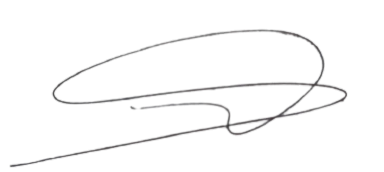 Lic. Silvio F. Fara.Firma/s y aclaración.SOLICITUD DE AUTORIZACIÓN PARA IMPLEMENTARLA CONDICIÓN DE ESTUDIANTE PROMOCIONAL EN LAS ASIGNATURASSr. Docente Responsable de la Asignatura: Adjunto datos de la materia para que sea evaluada a los efectos de poder contar con la categoría de promoción.Firma del Profesor Responsable: Aclaración de la firma: Silvio Fabricio FaraLugar y fecha: Rio cuarto 12/4/2021Código/s de la AsignaturaNombre completo y régimen de la asignatura, según el plan de EstudiosCarrera a la que pertenece la asignaturaCondiciones para obtener la promoción        6643Desarrollo Motor HumanoProfesorado de Educación Física  80 % de asistencia a las clases.Aprobación de un examen parcial con calificación no inferior a 7 (siete) puntos.Presentación del  90% de los prácticos integradores que se requerirán.Observaciones:                                                                                                                                              Observaciones:                                                                                                                                              Observaciones:                                                                                                                                              Observaciones:                                                                                                                                              